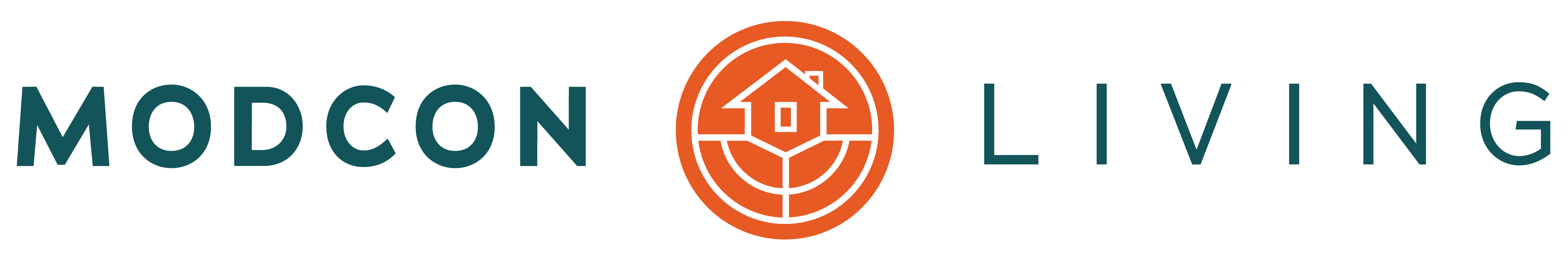 MODCON LIVING PARTNERS WITH SPECTRUM HOUSING ASSISTColumbus, Ohio – May 30, 2019 – June celebrates National Homeownership Month and nonprofit Modcon Living will partner with volunteers from Spectrum Housing Assist to kick it off with a special project on June 8. The project supports Modcon Living’s goal to serve 75 homes in Prairie Township by 2020. “Our employees are happy to join the dedicated Modcon Living team to make a lasting impact in our community,” said Mark Dunford, regional vice president of field operations for Spectrum. “Through Spectrum Housing Assist, we can serve the community by helping make our neighbors’ homes safer and healthier.” Opening remarks will be presented by Eric Elwell, chief meteorologist for Spectrum news, Erin Gibbons, director of community engagement for Columbus City Council, and Mike Stinziano, Franklin County auditor, along with Julie Smith and Jodi Sime of Modcon Living.Through Spectrum Housing Assist, the company provides critical home repairs across the U.S. by partnering with nonprofit organizations like Modcon Living. The company has set a goal to improve 50,000 homes by 2020 through this initiative. “It’s exciting to serve alongside Spectrum with the shared mission of improving homes and neighborhoods,” said Julie Smith, Modcon Living’s executive director. “This project will benefit the homeowner and our community in countless ways.” 
To learn more, visit www.ModconLiving.org/events. 
ABOUT MODCON LIVING Established in 1991, Modcon Living is a nonprofit organization dedicated to sustaining homes and neighborhoods by providing reliable home repair and modification services, while serving vulnerable homeowners. Its Safe at Home, Tool Library and Mod Squad programs have provided $5.5 million in home repair and related services since inception. Visit www.ModconLiving.org to learn more. ABOUT SPECTRUM Spectrum is a suite of advanced broadband services offered by Charter Communications, Inc. (NASDAQ:CHTR), a leading broadband communications company and the second largest cable operator in the United States. Spectrum provides a full range of services, including Spectrum TV®, Spectrum Internet®, Spectrum Voice®, and Spectrum Mobile™. SpectrumBusiness® similarly provides scalable, and cost-effective broadband communications solutions to small and medium sized business organizations, including Internet access, business telephone, and TV services. Spectrum Enterprise is a national provider of scalable, fiber-based technology solutions serving many of America's largest businesses and communications service providers. Charter's advertising sales and production services are sold under the Spectrum Reach® brand. Charter's news and sports networks are operated under the Spectrum Networks brand. More information about Spectrum can be found at spectrum.com.